Amidst nets and typhoons: conservation implications of bat–farmer conflicts on Okinawa IslandWeerach Charerntantanakul, Shozo Shibata and Christian Ernest Vincenot*

*Corresponding author: christian@vincenot.bizSupplementary Table 1 Number of visits detected by camera-trap photographs taken at 15-second intervals and detectability rate of different animals with photographs taken at 5-minute intervals. Only C. macrorhynchos and P. dasymallus (highlighted in bold) were seen causing new damages to intact tankan fruits in the photographs.Supplementary Table 2 Number of tankan farmers, cultivation area (ha), and produce sold (t) of each municipality in 2018 (production year 2017).Supplementary Table 3 Species-specific damage amount to tankan oranges reported by each administration office (t).Supplementary Table 4 Crop-damaging species mentioned by respondents (n = 43).Supplementary Table 5 Number of responses about crop protection measures used by the interviewed farmers and measures provided by the local governments.Supplementary Table 6 Number of visits by each animal species. Only C. macrorhynchos and P. dasymallus (highlighted in bold) were seen causing new damages to intact tankan fruits in the photographs.Supplementary Table 7 Data extracted from the records of Nago weather station; maximum wind speed and number of typhoons with a maximum wind speed that exceeded 20 m/s.Supplementary Table 8 Regression results of scaled damage amount caused by P. dasymallus, C. macrorhynchos, and total damage caused by all species. The damage amount was scaled by extreme values observed for each species and at each location, respectively. Supplementary Equation 1where: = scaled damage of species a at location b in year c = damage amount caused by species a at location b in year c = minimum damage amount caused by species a at location b within our observation = maximum damage amount caused by species a at location b within our observationSupplementary Equation 2where:m = total flying fox mortality reported by respondents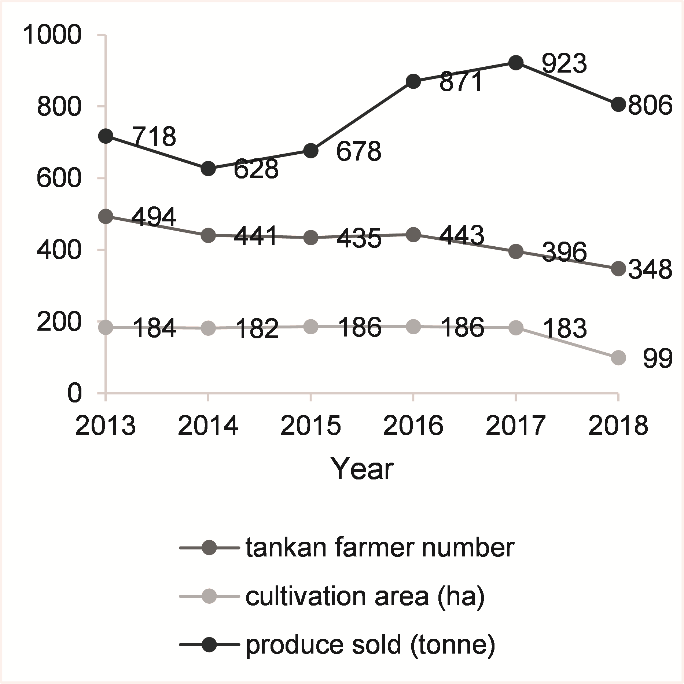 Supplementary Fig. 1 Number of tankan farmers, cultivation area (ha), and produce sold (t) in the study area from 2012 to 2017.Animal species15-sec (visit)Average duration per visit (min)5-min (visit)5-min detectability (%)Corvus macrorhynchos623.212540.3Zosterops japonicus1661.494225.3Pycnonotus sinensis111.88327.3Hypsipetes amaurotis41.82125.0Pteropus dasymallus110.001100.0Herpestes sp.00Turdus pallidus282.92932.1Human392.09923.1MunicipalityNumber of tankan farmersCultivation area (ha)Produce sold (t)Nago13527206Motobu8722452Nakijin12617nd2Higashi52.9411.8Ogimind2 (10–20)34.4522.5Kunigami12125.7114Total384–394828061Data of 2017. 2nd = no data.3According to Northern Okinawa Island Government data on citrus growers in the ‘non-shikwasa (flat lemon)’ category.1Data of 2017. 2nd = no data.3According to Northern Okinawa Island Government data on citrus growers in the ‘non-shikwasa (flat lemon)’ category.1Data of 2017. 2nd = no data.3According to Northern Okinawa Island Government data on citrus growers in the ‘non-shikwasa (flat lemon)’ category.1Data of 2017. 2nd = no data.3According to Northern Okinawa Island Government data on citrus growers in the ‘non-shikwasa (flat lemon)’ category.City/town/villageYearLarge-billed crowC. macro-rynchosBrown-eared bulbulH. amaurotisLight-vented bulbulP. sinensisBoarS. scrofaRyukyu flying foxP. dasymallusRat Rattus sp. / mongoose Herpestes sp.Okinawa woodpecker D. noguchiiTotalNago2013201420152016201720182019202027.310.015.211.011.68.06.01.11.01.01.53.02.01.50.51.04.01.01.51.01.00.81.00.418.73.04.52.02.03.02.00.752.015.022.717.016.613.38.01.6Motobu201320142015201620172018201920208.18.011.812.74.53.92.80.20.88.18.011.812.74.74.72.8Kunigami201320142015201620172018201920205.04.03.02.02.02.05.14.66.72.16.71.01.01.04.03.01.01.013.34.02.01.01.00.52.61.70.51.01.01.00.50.50.533.39.57.05.08.06.09.38.2Ogimi201320142015201620172018201920206.01.32.03.04.02.53.01.02.01.52.51.02.32.12.01.51.00.53.01.02.03.02.02.02.01.015.03.36.38.18.06.06.02.5Higashi201320142015201620172018201920202.00.30.32.00.20.34.00.20.28.00.70.80.00.00.00.00.0Nakijin201320142015201620172018201920205.03.02.02.01.38.70.30.31.02.01.31.00.50.315.00.02.02.01.320.03.05.06.03.99.70.80.6Total2013201420152016201720182019202053.426.634.330.723.425.117.20.711.71.21.83.02.01.502.52.50.01.02.01.31.00.50.313.23.04.84.17.05.33.01.954.08.210.78.06.35.56.61.70.00.00.00.00.20.80.00.01.70.51.01.01.00.50.50.5136.439.553.648.841.239.726.812.9Common nameScientific nameNumber of participants mentioningPercentage (%)CrowCorvus sp.3990.7Flying foxPteropus dasymallus2558.1Brown-eared bulbulHypsipetes amaurotis1534.9Light-vented bulbulPycnonotus sinensis1227.9White-eyeZosterops japonicus1023.3Okinawa woodpeckerDendrocopos noguchii511.6BoarSus scrofa1227.9MongooseHerpestes sp.24.7Crop protection measureUsed by farmersProvided by local governmentsNet (against birds and flying foxes)36 (83.7%)27 (62.8%)Fence (against S. scrofa)3 (7.0%)6 (14.0%)Noise deterrent (explosion, fireworks, etc.)3 (7.0%)C. macrorhynchos culling4 (9.3%)14 (32.6%)S. scrofa culling2 (4.7%)Others1 (2.3%)2 (4.7%)Nothing5 (11.6%)7 (16.3%)Animal speciesOn or under the target tree (within a 5-m radius)Eating fruits1Causing damage2Corvus macrorhynchos28611338Zosterops japonicus281610Pycnonotus sinensis120200Hypsipetes amaurotis1830Turdus pallidus7300Pterpus dasymallus532Herpestes sp.900Human175001When animals were seen eating fruits, including damaged fruits and fallen fruits.2When animals were seen causing new damages to intact fruits.1When animals were seen eating fruits, including damaged fruits and fallen fruits.2When animals were seen causing new damages to intact fruits.1When animals were seen eating fruits, including damaged fruits and fallen fruits.2When animals were seen causing new damages to intact fruits.1When animals were seen eating fruits, including damaged fruits and fallen fruits.2When animals were seen causing new damages to intact fruits.YearMaximum wind speed (m/s)Number of typhoons with maximum wind speed ≥ 20 m/s201229.43201317.90201424.32201522.91201617.0020179.30201822.31201920.31maxwindN*ntyphN + locationNone0.820.740.99833.87None0.30.430.9764.07maxwindN*ntyphN.0.620.670.99944.85. = p < 0.1, * = p < 0.05, ** = p < 0.01maxwindN*ntyphNNone0.610.70.97223.65None0.240.340.99853.88maxwindN*ntyphN.0.50.580.91335.41. = p < 0.1, * = p < 0.05, ** = p < 0.01ntyphN0.67 (**)** (p=0.004)0.410.550.69924.30.46 (**)* (p=0.03)0.170.240.9553.290.61 (**)(4.9e-06)**0.320.430.87737.48. = p < 0.1, * = p < 0.05, ** = p < 0.01maxwindN0.56 (**) (2.3e-04)** (0.006)0.360.550.34324.270.38 (**). (p=0.07)0.120.190.77755.290.50 (**)*0.250.390.26239.11. = p < 0.1, * = p < 0.05, ** = p < 0.01locationNone0.11-0.01NaN47.540.050.08169.02None0.090.1NaN59.54. = p < 0.1, * = p < 0.05, ** = p < 0.01ρ (p-value)Sign.  R2 (McFadden)  R2 (Nagelkerke)Hoslem TestAICcρ (p-value)Sign.R2 (McFadden)R2 (Nagelkerke)Hoslem TestAICcρ (p-value)Sign.R2 (McFadden)R2 (Nagelkerke)Hoslem TestAICc. = p < 0.1, * = p < 0.05, ** = p < 0.01P. dasymallusCorr.GLMC. macrorhynchosCorr.GLMTotal DamageCorr.GLM. = p < 0.1, * = p < 0.05, ** = p < 0.01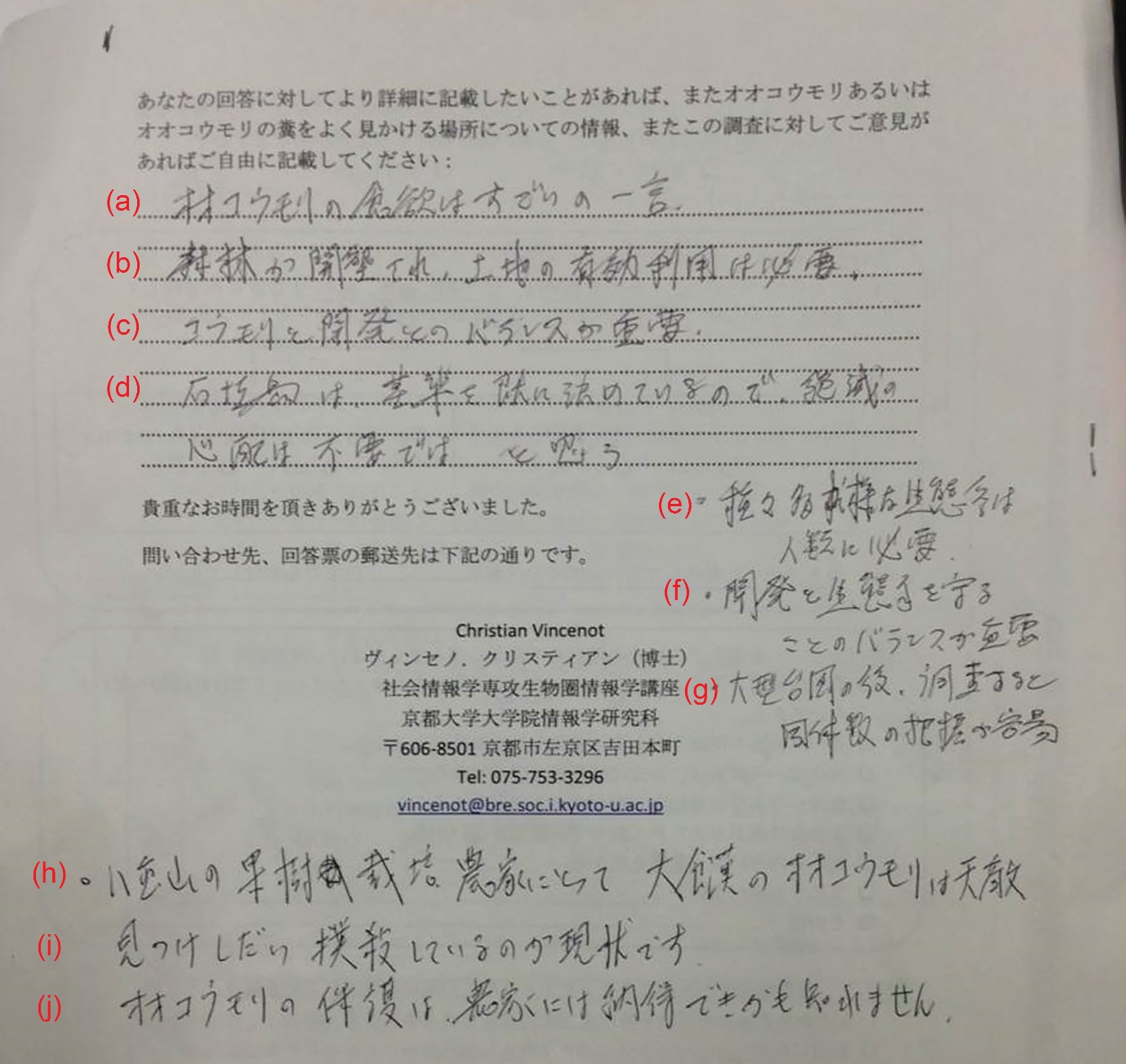 Supplementary Plate 1 An example of questionnaire response collected from farmers on Ishigaki Island by Vincenot et al. (2015).Translation:(a) The appetite of flying foxes is in one word incredible.(b) Clearing forests for effective utilization of land is necessary.(c) Balance between bat (conservation) and development is important.(d) Ishigaki Island has already set a standard, so there is no need to worry about extinction...I think.(e) Species-rich ecosystem is necessary for humanity.(f) Balance between development and ecosystem protection is important.(g) If you survey after a large typhoon, it is easy to grasp the population size.(h) For fruit farmers in Yaeyama, gluttonous flying foxes are natural enemies.(i) (Farmers) beating them to death whenever they find them is the current situation.(j) Farmers may not agree with flying fox conservation.